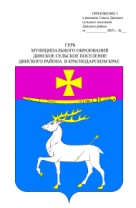 СоветДинского сельского поселения Динского районаРЕШЕНИЕот 22 декабря 2016 года                                                                 № 176-28/3станица Динская О внесении изменений в решение Совета Динского сельскогопоселения Динского района от 24.12.2015 № 97-17/3«О  бюджете  Динского сельского поселенияДинского района  на 2016 год» (с изменениями от 25.02.2016, 24.03.2016,  28.04.16, 30.06.2016, 28.07.2016, 25.08.2016, 27.10.2016, 28.11.2016) В соответствии со статьями  26, 36 Устава Динского сельского поселения Динского района, Совет Динского сельского поселения Динского района, р е ш и л:Внести в решение Совета Динского сельского поселения Динского района от 24.12.2015 № 97-17/3 «О бюджете Динского сельского поселения Динского района на 2016 год» следующие изменения:1.1  Приложение 3 изложить в следующей редакции:«ПРИЛОЖЕНИЕ 3к решению  Совета Динского сельского поселения Динского района «О бюджете Динского сельского поселения Динского района  на 2016 год»Поступление доходов в бюджет поселения в 2016 году										(тыс. рублей)1.2 Приложение 6 изложить в следующей редакции:Распределение расходовбюджета Динского сельского поселения Динского района на 2016 год по разделам              и подразделам классификации расходов бюджетов Российской Федерации	(тыс.руб)1.3 Приложение 7 изложить в следующей редакции:Распределение бюджетных ассигнований по целевым статьям (муниципальным программам Динского сельского поселения и непрограммным направлениям деятельности), группам видов расходов бюджета на 2016 год                                                                                                                     (тыс. рублей)1.4 Приложение 8 изложить в следующей редакции:Ведомственная структура расходов бюджетаДинского  сельского поселения Динского района на 2016 год                                                                                                                          (тыс. рублей) 2.  Настоящее решение вступает в силу со дня его подписания.Председатель Совета Динского сельского поселения Динского района                                          В.В.КостыринГлава Динского сельского поселения Динского района                                                                Ю.И.ШиянКод Наименование доходаСумма1231 00 00000 00 0000 000Налоговые и неналоговые доходы135 895,71 01 02000 01 0000 110Налог на доходы физических лиц 55200,01 03 02230 01 0000 110Доходы от уплаты акцизов на дизельное топливо, подлежащие распределению между бюджетами субъектов Российской Федерации и местными бюджетами с учетом установленных дифференцированных нормативов отчислений в местные бюджеты6 940,71 03 02240 01 0000 110Доходы от уплаты акцизов на моторные масла для дизельных и (или) карбюраторных (инжекторных) двигателей, подлежащие распределению между бюджетами субъектов Российской Федерации и местными бюджетами с учетом установленных дифференцированных нормативов отчислений в местные бюджеты6 940,71 03 02250 01 0000 110Доходы от уплаты акцизов на автомобильный бензин, подлежащие распределению между бюджетами субъектов Российской Федерации и местными бюджетами с учетом установленных дифференцированных нормативов отчислений в местные бюджеты6 940,71 03 02260 01 0000 110Доходы от уплаты акцизов на прямогонный бензин, подлежащие распределению между бюджетами субъектов Российской Федерации и местными бюджетами с учетом установленных дифференцированных нормативов отчислений в местные бюджеты6 940,71 05 03000 01 0000 110Единый сельскохозяйственный налог3803,01 06 01030 10 0000 110Налог на имущество физических лиц, взимаемый по ставкам, применяемым к объектам налогообложения, расположенным в границах сельских поселений 6900,01 06 06000 00 0000 110Земельный налог61877,31 06 06033 00 0000 110Земельный налог с организаций,      обладающих земельным участком, расположенным в границах сельских поселений43400,01 06 06043 00 0000 110Земельный налог с физических лиц, обладающих земельным участком, расположенным в границах сельских поселений18477,31 11 05035 10 0000 120Доходы от сдачи в аренду имущества, находящегося в оперативном управлении органов управления сельских поселений  и созданных ими учреждений (за исключением имущества муниципальных бюджетных и автономных учреждений)810,71 13 01995 10 0000 130Прочие доходы от оказания платных услуг (работ) получателями средств бюджетов сельских поселений102,01 16 00000 10 0000 140Штрафы, санкции, возмещение ущерба252,01 17 05050 10 0000 180Прочие неналоговые доходы бюджетов сельских поселений10,02 00 00000 00 0000 000Безвозмездные поступления16230,12 02 00000 00 0000 000Безвозмездные поступления от других бюджетов бюджетной системы РФ18237,92 02 02000 00 0000 151Прочие субсидии бюджетам сельских поселений18225,52 02 03000 00 0000 151Субвенции бюджетам субъектов РФ и  муниципальных образований12,42 19 00000 00 0000 000Возврат остатков субсидий, субвенций и иных межбюджетных трансфертов, имеющих целевое назначение, прошлых лет-2007,8ВСЕГО ДОХОДОВ152125,8«ПРИЛОЖЕНИЕ 6к решению  Совета Динского сельского поселения Динского района «О бюджете Динского сельского поселенияДинского района  на 2016 год»№ п/пНаименованиеРзПРИтого12345Всего176622,7      в том числе:1.Общегосударственные вопросы010036518,4Функционирование высшего должностного лица субъекта Российской Федерации и муниципального образования0102853,7Функционирование Правительства Российской Федерации, высших органов исполнительной власти субъектов Российской Федерации, местных администраций010415903,3Обеспечение деятельности финансовых, налоговых и таможенных органов  финансового(финансово-бюджетного) надзора0106956,8Резервные фонды0111300,0Другие общегосударственные вопросы011318504,62.Национальная безопасность и правоохранительная деятельность03005210,0Другие вопросы в области национальной безопасности и правоохранительной деятельности03145210,03.Национальная экономика040029954,2Дорожное хозяйство040929077,9Другие вопросы в области национальной экономики0412876,34.Жилищно-коммунальное хозяйство050060144,1Коммунальное хозяйство050215909,4Благоустройство050344234,75.Образование0700449,0Молодежная политика и оздоровление детей0707449,06.Культура и кинематография 080037708,4Культура080135408,4Другие вопросы в области культуры, кинематографии 08042300,07.Социальная политика1000807,7Пенсионное обеспечение1001544,3Социальное обеспечение населения1003263,48.Физическая культура и спорт11001271,1Массовый спорт11021271,19.Средства массовой информации12001760,0Другие вопросы в области средств массовой информации12041760,010.Обслуживание государственного и муниципального долга13002800Обслуживание внутреннего государственного и муниципального долга13012800«ПРИЛОЖЕНИЕ 7к решению  Совета Динского сельского поселения Динского района «О бюджете Динского сельского поселения Динского района  на 2016 год»№ п/пНаименование ЦСРВРСумма  Муниципальные  программы1Муниципальная программа "Комплексное развитие муниципального образования в сфере дорожного хозяйства»01 0 00 0000019588,2Капитальный ремонт, ремонт и содержание дорог местного значения01 1 00 0000019588,2Содержание и ремонт автомобильных дорог общего пользования, в том числе дорог в поселениях01 1 00 1044016109,3Закупка товаров, работ и услуг для государственных (муниципальных) нужд01 1 00 1044020016109,3Повышение безопасности дорожного движения01 2 00 000003478,9Закупка товаров, работ и услуг для государственных (муниципальных) нужд01 2 00 000002002373,5Капитальные вложения в объекты недвижимого имущества государственной (муниципальной) собственности 01 2 00 000004001105,42Муниципальная программа «Поддержка малого и среднего предпринимательства в Динском сельском поселении»02 0 00 00000100,0Поддержка  малого и среднего предпринимательства  02 0 00 61040100,0Закупка товаров, работ и услуг для государственных (муниципальных) нужд02 0 00 61040200100,03Муниципальная программа "Комплексное развитие муниципального образования в сфере жилищно-коммунального хозяйства»03 0 00 000008589,9Организация водоснабжения и водоотведения03 1 00 00000100,0Закупка товаров, работ и услуг для государственных (муниципальных) нужд03 1 00  00000200100Организация тепло-газоснабжения03 2 00 000005689,5Закупка товаров, работ и услуг для государственных (муниципальных) нужд03 2 00  000002001900,0Капитальные вложения в объекты недвижимого имущества государственной (муниципальной) собственности03 2 00 000004003789,5Организация освещения03 3  00 000002800,4Закупка товаров, работ и услуг для государственных (муниципальных) нужд03 3 00 000002002300,4Капитальные вложения в объекты недвижимого имущества государственной (муниципальной) собственности03 3 00 00000400500,04Муниципальная программа «Содействие занятости населения» 04 0 00 00000163,7Отдельные мероприятия муниципальной программы04 1 00 00000163,7Организация временного трудоустройства безработных граждан04 1 00 0073014,7Закупка товаров, работ и услуг для государственных (муниципальных) нужд04 1 00  0073020014,7Организация временного трудоустройства несовершеннолетних граждан 04 1 00 00780149Закупка товаров, работ и услуг для государственных (муниципальных) нужд04 1 00 007802001495Муниципальная программа «Реализация молодежной политики»05 0 00 00000300,0Развитие молодежной политики05 1 00 00000300,0Закупка товаров, работ и услуг для государственных (муниципальных) нужд05 1 00 00000200300,06Муниципальная программа «Развитие культуры»06 0 00 0000036219,9Совершенствование деятельности муниципальных учреждений культуры по предоставлению муниципальных услуг культурно-досуговыми учреждениями06 1 00 0000027918,3Субсидии на поэтапное повышение уровня средней заработной платы работников муниципальных учреждений отрасли культуры, в том числе на осуществление ежемесячных денежных выплат стимулирующего характера работникам муниципальных учреждений культуры (краевой бюджет, культурно-досуговые учреждения)06 1 00 601207241,4Предоставление субсидий бюджетным, автономным учреждениям и иным некоммерческим организациям06 1 00 601206007241,4 Расходы на обеспечение деятельности (оказание услуг) муниципальных учреждений06 1 00 0059020096,4Предоставление субсидий бюджетным, автономным учреждениям и иным некоммерческим организациям06 1 00 0059060020096,4Компенсация расходов на оплату жилых помещений, отопления и освещения работникам, государственных и муниципальных учреждений, проживающим и работающим в сельской местности06 1 00  1139037,1Предоставление субсидий бюджетным, автономным учреждениям и иным некоммерческим организациям06 1 00 1139060037,1Субсидии на поэтапное повышение уровня средней заработной платы работников муниципальных учреждений отрасли культуры, в том числе на осуществление ежемесячных денежных выплат стимулирующего характера работникам муниципальных учреждений культуры (местный бюджет, культурно-досуговые учреждения)06 1 00 65120543,4Предоставление субсидий бюджетным, автономным учреждениям и иным некоммерческим организациям06 1 00 65120600543,4Совершенствование деятельности муниципальных учреждений культуры по предоставлению муниципальных услуг библиотеками06 2 00 000006301,6Субсидии на поэтапное повышение уровня средней заработной платы работников муниципальных учреждений отрасли культуры, в том числе на осуществление ежемесячных денежных выплат стимулирующего характера работникам муниципальных учреждений культуры (местный бюджет, библиотеки)06 2 00 601201399,4Предоставление субсидий бюджетным, автономным учреждениям и иным некоммерческим организациям06 2 00 601206001399,4Расходы на обеспечение деятельности (оказание услуг) муниципальных учреждений06 2 00  005904902,2Предоставление субсидий бюджетным, автономным учреждениям и иным некоммерческим организациям06 2 00 005906004801,6Компенсация расходов на оплату жилых помещений, отопления и освещения работникам, государственных и муниципальных учреждений, проживающим и работающим в сельской местности06 2 00 1139012,0Предоставление субсидий бюджетным, автономным учреждениям и иным некоммерческим организациям06 2 00 1139060012,0Субсидии на поэтапное повышение уровня средней заработной платы работников муниципальных учреждений отрасли культуры, в том числе на осуществление ежемесячных денежных выплат стимулирующего характера работникам муниципальных учреждений культуры (местный бюджет, библиотеки)06 2 00 6512088,6Предоставление субсидий бюджетным, автономным учреждениям и иным некоммерческим организациям06 2 00 6512060088,6Памятные даты, знаменательные события06 3  00 000002300,0Проведение мероприятий, посвященных памятным датам, знаменательным событиям06 3 00 009302300,0Закупка товаров, работ и услуг для государственных (муниципальных) нужд06 3 00 009302001643,0Предоставление субсидий бюджетным, автономным учреждениям и иным некоммерческим организациям06 3 00 00930600657,07Муниципальная программа «Развитие гражданского общества»07 0 00  000000810,7Отдельные мероприятия муниципальной программы07 1 00 00000810,7Мероприятия по противодействию коррупции 07 1 00 100003,0Закупка товаров, работ и услуг для государственных (муниципальных) нужд07 1 00 100002003,0Выплата дополнительного материального обеспечения, доплат к пенсиям, пособий и компенсаций  07 1 00 41210544,3Социальное обеспечение и иные выплаты населению07 1 00 41210300544,3Осуществление выплат лицам удостоенным звания "Почетный гражданин"07 1 00 00880263,4Социальное обеспечение и иные выплаты населению07 1 00 00880300263,48Муниципальная программа «Развитие массового спорта»08 0 00 000001271,1Мероприятия по развитию массовой физической культуры и спорта среди населения  08 0 00 051201271,1Расходы на выплаты персоналу в целях обеспечения выполнения функций государственными (муниципальными) органами, казенными учреждениями, органами управления государственными внебюджетными фондами08 0 00 05120100593,6Закупка товаров, работ и услуг для государственных (муниципальных) нужд08 0 00 05120200626,4Капитальные вложения в объекты недвижимого имущества государственной (муниципальной) собственности08 0 00 0512040051,19Муниципальная программа «Информационное пространство Динского сельского поселения»09 0 00 000001760,0Поддержка и развитие печатных средств массовой информации и книгоиздания, обеспечение информирования граждан о деятельности органов муниципальной власти09 0 00 102601760,0Закупка товаров, работ и услуг для государственных (муниципальных) нужд09 0 00 102602001760,0«ПРИЛОЖЕНИЕ 8к решению  Совета Динского сельского поселения Динского района «О бюджете Динского сельского поселения Динского района  на 2016 год»№НаименованиеВедРзПРЦСРВРИтогоп/п1245678ВСЕГО176622,71.Администрация Динского сельского поселения992176622,7Общегосударственные вопросы992010036518,4Функционирование высшего должностного лица субъекта Российской Федерации и   муниципального образования9920102853,7Обеспечение деятельности высшего органа исполнительной власти муниципального образования – администрации Динского сельского поселения992010250 0 00 00000853,7Глава Динского сельского поселения992010250 1 00 00000853,7Расходы на обеспечение функций органов местного самоуправления992010250 1 00 00190853,7Расходы на выплаты персоналу в целях обеспечения выполнения функций государственными (муниципальными) органами, казенными учреждениями, органами управления государственными внебюджетными фондами992010250 1 00 00190100853,7Функционирование Правительства Российской Федерации, высших исполнительных органов государственной власти субъектов Российской Федерации, местных администраций992010415 903,3Обеспечение деятельности высшего органа исполнительной власти муниципального образования- администрации Динского сельского поселения 992010450 0 00 0000015 903,3Обеспечение деятельности администрации муниципального образования 992010450 2 00 0000015 890,9Расходы на обеспечение функций органов местного самоуправления992010450 2 00 0019015 890,9Расходы на выплаты персоналу в целях обеспечения выполнения функций государственными (муниципальными) органами, казенными учреждениями, органами управления государственными внебюджетными фондами992010450 2 00 0019010014 411,3Закупка товаров, работ и услуг для государственных  (муниципальных) нужд992010450 2 00 001902001 380,5Иные бюджетные ассигнования992010450 2 00 0019080099,1Осуществление отдельных государственных полномочий Краснодарского края992010450 3 00 0000012,4Осуществление отдельных полномочий Краснодарского края по образованию и организации деятельности  административных комиссий992010450 3 00 6019012,4Закупка товаров, работ и услуг для государственных (муниципальных) нужд992010450 3 00 6019020012,4Обеспечение деятельности финансовых, налоговых и таможенных органов и финансового (финансово-бюджетного) надзора9920106956,8Осуществление отдельных полномочий поселений по осуществлению внешнего муниципального контроля за исполнением местных бюджетов992010675 9 00 00000956,8Расходы на обеспечение функций органов местного самоуправления992010675 9 00 00190956,8Межбюджетные трансферты992010675 9 00 00190500956,8Резервные фонды9920111300,0Обеспечение деятельности высшего органа исполнительной власти муниципального образования- администрации Динского сельского поселения992011150 0 00 00000300,0Формирование резервного фонда Динского сельского поселения992011150 4 00 00000300,0Резервный фонд администрации муниципального образования992011150 4 00 20590300,0Иные бюджетные ассигнования992011150 4 00 20590800300,0Другие общегосударственные вопросы992011318504,1Обеспечение деятельности высшего органа исполнительной власти муниципального образования- администрации Динского сельского поселения992011350 0 00 0000017598,0Расходы на обеспечение деятельности централизованной бухгалтерии992011350 5 00 00004 212,0Обеспечение деятельности подведомственных учреждений (централизованные бухгалтерии)992011350 5 00 005904 212,0Расходы на выплаты персоналу в целях обеспечения выполнения функций государственными (муниципальными) органами, казенными учреждениями, органами управления государственными внебюджетными фондами992011350 5 00 00590100 3 806,7Закупка товаров, работ и услуг для государственных  (муниципальных) нужд992011350 5 00 00590200402,5Иные бюджетные ассигнования992011350 5 00 00590800 2,8Обеспечение хозяйственного обслуживания муниципальных органов992 011350 6 00  0000012076,5Расходы на обеспечение деятельности (оказание услуг) муниципальных учреждений992011350 6 00 0059012076,5Расходы на выплаты персоналу в целях обеспечения выполнения функций государственными (муниципальными) органами, казенными учреждениями, органами управления государственными внебюджетными фондами992011350 6 00 005901006 616,7Закупка товаров, работ и услуг для государственных (муниципальных) нужд992011350 6 00 005902004177,9Капитальные вложения в объекты недвижимого имущества государственной (муниципальной) собственности992011350 6 00 005904001358,1Иные бюджетные ассигнования992011350 6 00 0059080083,8Реализация муниципальных функций в области национальной экономики992011350 7 00 00000911,00 Прочие обязательства муниципального образования 992011350 7 00 29010911,00Иные бюджетные ассигнования992011350 7 00 29010800911,00Управление   имуществом муниципального образования992011350 8 00 00000200,0Мероприятия в рамках управления имуществом муниципального образования992011350 8 00 00000 200,0Оценка недвижимости, признание прав и регулирование отношений по муниципальной собственности992011350 8 00 10390 200,0Закупка товаров, работ и услуг для государственных (муниципальных) нужд992011350 8 00 10390200 200,0Непрограммные расходы992011399 9 00 000001 102,1Проведение работ по уточнению записей в похозяйственных книгах сельского поселения» 992011399 9 00 00530532,1Закупка товаров, работ и услуг для государственных (муниципальных) нужд992011399 9  00 00530200532,1Финансирование расходов по территориальным органам общественного самоуправления992011399 9 00 00540570,0Расходы на выплаты персоналу в целях обеспечения выполнения функций государственными (муниципальными) органами, казенными учреждениями, органами управления государственными внебюджетными фондами992011399 9 00 00540100510,0Социальное обеспечение и иные выплаты населению992011399 9 00 0054030060,0Муниципальная программа «Развитие гражданского общества»992011307 0 00 000003,0Отдельные мероприятия муниципальной программы992011307 1 00 000003,0Мероприятия по противодействию коррупции992011307 1 00 100003,0Закупка товаров, работ и услуг для государственных (муниципальных) нужд992011307 1 00 100002443,0Национальная безопасность и правоохранительная деятельность9920300   5 210,0Другие вопросы в области национальной безопасности 99203145 210,0Реализация других функций, связанных с обеспечением национальной безопасности и правоохранительной деятельности992031457 0 00 0000024,4Расходы на обеспечение первичных мер пожарной безопасности в границах населенных пунктов поселения992031457 1 00 0000024,4Закупка товаров, работ и услуг для государственных (муниципальных) нужд992031457 1 00 0000020024,4Мероприятия по обеспечению безопасности людей на водных объектах992031456 2 00 0000010,0Закупка товаров, работ и услуг для государственных (муниципальных) нужд992031456 2 00 0000020010,0Обеспечение первичных мер пожарной безопасности в границах населенных пунктов поселения (в части принятия мер по локализации пожара и спасания людей и имущества до прибытия подразделений Государственной противопожарной службы)992031457 2 00 000005 175,6Межбюджетные трансферты992031457 2 00 000005005 175,6Национальная экономика992040029954,2Дорожное хозяйство (дорожные фонды)992040929077,9Муниципальная программа «Комплексное развитие муниципального образования в сфере дорожного хозяйства»992040901 0 00 0000019588,2Капитальный ремонт, ремонт и содержание дорог местного значения992040901 1 00 0000016109,3Содержание и ремонт автомобильных дорог общего пользования, в том числе дорог в поселениях992040901 1 00 1044016109,3Закупка товаров, работ и услуг для государственных (муниципальных) нужд992040901 1 00 1044020016109,3 Повышение безопасности дорожного движения 992040901 2 00 000003478,9Закупка товаров, работ и услуг для государственных (муниципальных) нужд992040901 2 00 000002002373,5Капитальные вложения в объекты недвижимого имущества государственной (муниципальной) собственности992040901 2 00 000004001105,4Денежные обязательства прошлых лет на капитальный ремонт, ремонт автомобильных дорог общего пользования992040959100624409 489,7Закупка товаров, работ и услуг для государственных  (муниципальных) нужд992040959100624402009 489,7Другие вопросы в области национальной экономики9920412876,3Реализация муниципальных функций в области национальной экономики992041263 0 00 00000776,3Мероприятия в сфере имущественных и земельных отношений992041263 0 00 10110776,3Закупка товаров, работ и услуг для государственных (муниципальных) нужд992041263 0 00 10110200776,3Муниципальная программа «Поддержка малого и среднего предпринимательства в Динском сельском поселении»992041202 0 00 00000100,0Мероприятия по поддержке субъектов малого и среднего  малого и среднего предпринимательства  992041202 0 00 61040100,0Закупка товаров, работ и услуг для государственных (муниципальных) нужд992041202 0 00 61040200100,0Жилищно-коммунальное хозяйство992050060144,1Коммунальное хозяйство992050215909,4Муниципальная программа  «Комплексное развитие муниципального образования в сфере жилищно-коммунального хозяйства и благоустройства»992050203 0 00 000005789,5Организация водоснабжения и водоотведения992050203 1 00 00000100,0Закупка товаров, работ и услуг для государственных (муниципальных) нужд992050203 1 00 00000200100,0Организация тепло-газоснабжения992050203 2 00 000005689,5Закупка товаров, работ и услуг для государственных (муниципальных) нужд992050203 2 00 000002001 900,0Капитальные вложения в объекты недвижимого имущества государственной (муниципальной) собственности992050203 2 00 000004003789,5Мероприятия в области коммунального хозяйства992050265 0 00 1077010119,7Закупка товаров, работ и услуг для государственных (муниципальных) нужд992050265 0 00 10770200925,3Иные бюджетные ассигнования992050265 0 00 107708009194,4Благоустройство992050344234,7Муниципальная программа  «Комплексное развитие муниципального образования в сфере жилищно-коммунального хозяйства и благоустройства»992050303 0 00 000002800,4Организация освещения992050303 3 00 000002800,4Закупка товаров, работ и услуг для государственных (муниципальных) нужд992050303 3 00 000002002300,4Капитальные вложения в объекты недвижимого имущества государственной (муниципальной) собственности992050303 3 00 00000400        500,0Муниципальная программа «Содействие занятости населения»992050304 0 00 0000014,7Отдельные мероприятия муниципальной программы992050304 1 00 0000014,7Организация временного трудоустройства безработных граждан992050304 1 00 0073014,7Закупка товаров, работ и услуг для государственных (муниципальных) нужд99205 0304 1 00 0073020014,7Благоустройство992050370 0 00 0000041419,6Уличное освещение992050370 1 00 000008428,4Закупка товаров, работ и услуг для государственных (муниципальных) нужд992050370 1 00 000002008428,4Озеленение992050370 3 00 000001636,1Закупка товаров, работ и услуг для государственных (муниципальных) нужд992050370 3 00 000002001636,1Организация и содержание мест захоронения992050370 4 00 000005968,6Закупка товаров, работ и услуг для государственных (муниципальных) нужд992050370 4 00 000002003054,6Капитальные вложения в объекты недвижимого имущества государственной (муниципальной) собственности992050370 4 00 000004002914,0Прочие мероприятия по благоустройству городских округов и сельских поселений992050370 5 00 0000025386,5Закупка товаров, работ и услуг для государственных (муниципальных) нужд992050370 5 00 0000020021963,9Капитальные вложения в объекты недвижимого имущества государственной (муниципальной) собственности992050370 5 00 000004003402,6Иные бюджетные ассигнования992050370 5 00 00000 80020,0Образование9920700449,0Молодежная политика и оздоровление детей9920707449,0Муниципальная программа «Содействие занятости населения»992070704 0 00 00000149,0Отдельные мероприятия муниципальной программы992070704 1 00 00000149,0Организация временного трудоустройства несовершеннолетних граждан 992070704 1 00 00780149,0Закупка товаров, работ и услуг для государственных (муниципальных) нужд992070704 1 00 00780200149,0муниципальная программа «Реализация молодежной политики»992070705 0 00 00000300,0Развитие молодежной политики992070705 1 00 00000300,0Закупка товаров, работ и услуг для государственных (муниципальных) нужд992070705 1 00 00000200300,0Культура,  кинематография992080037708,4Культура992080135408,4Муниципальная программа «Развитие культуры»992080106 0 00 0000034219,9Совершенствование деятельности муниципальных учреждений культуры по предоставлению муниципальных услуг культурно-досуговыми учреждениями992080106 1 00 0000027918,3Расходы на обеспечение деятельности (оказание услуг) муниципальных учреждений992080106 1 00 0059020096,4Предоставление субсидий бюджетным, автономным учреждениям и иным некоммерческим организациям992080106 1 00 0059060020096,4Компенсация расходов на оплату жилых помещений, отопления и освещения работникам, государственных и муниципальных учреждений, проживающим и работающим в сельской местности992080106 1 00 1139037,1Предоставление субсидий бюджетным, автономным учреждениям и иным некоммерческим организациям992080106 1 00 1139060037,1Субсидии на поэтапное повышение уровня средней заработной платы работников муниципальных учреждений отрасли культуры, в том числе на осуществление ежемесячных денежных выплат стимулирующего характера работникам муниципальных учреждений культуры (местный бюджет, культурно-досуговые учреждения) 992080106 1 00 65120543,4Предоставление субсидий бюджетным, автономным учреждениям и иным некоммерческим организациям992080106 1 00 65120600543,4Субсидии на поэтапное повышение уровня средней заработной платы работников муниципальных учреждений отрасли культуры, в том числе на осуществление ежемесячных денежных выплат стимулирующего характера работникам муниципальных учреждений культуры (краевой бюджет, культурно-досуговые учреждения)992080106 1 00 601207241,4Предоставление субсидий бюджетным, автономным учреждениям и иным некоммерческим организациям992080106 1 00 601206007241,4Совершенствование деятельности муниципальных учреждений культуры по предоставлению муниципальных услуг библиотеками992080106 2 00 000006301,6Субсидии на поэтапное повышение уровня средней заработной платы работников муниципальных учреждений отрасли культуры, в том числе на осуществление ежемесячных денежных выплат стимулирующего характера работникам муниципальных учреждений культуры (краевой бюджет, библиотеки)992080106 2 00 601201399,4Предоставление субсидий бюджетным, автономным учреждениям и иным некоммерческим организациям992080106 2 00 601206001399,4Расходы на обеспечение деятельности (оказание услуг) муниципальных учреждений992080106 2 00 005904801,6Предоставление субсидий бюджетным, автономным учреждениям и иным некоммерческим организациям992080106 2 00 005906004 801,6Компенсация расходов на оплату жилых помещений, отопления и освещения работникам, государственных и муниципальных учреждений, проживающим и работающим в сельской местности992080106 2 00 1139012,0Предоставление субсидий бюджетным, автономным учреждениям и иным некоммерческим организациям992080106 2 00 1139060012,0Субсидии на поэтапное повышение уровня средней заработной платы работников муниципальных учреждений отрасли культуры, в том числе на осуществление ежемесячных денежных выплат стимулирующего характера работникам муниципальных учреждений культуры (местный бюджет, библиотеки)992080106 2 006512088,6Предоставление субсидий бюджетным, автономным учреждениям и иным некоммерческим организациям992080106 2 00 6512060088,6Дополнительная помощь местным бюджетам для решения социально значимых вопросов992080186 1 00 6005095,0Предоставление субсидий бюджетным, автономным учреждениям и иным некоммерческим организациям992080186 1 00 6005060095,0Другие вопросы в области культуры, кинематографии, средств массовой информации992080182 3 00 00000933,5Сохранение, использование и популяризация объектов культурного наследия (памятников истории и культуры), находящихся в собственности поселений992080182 3 00 00120933,5Закупка товаров, работ и услуг для государственных (муниципальных) нужд992080182 3 00 00120200933,5Другие вопросы в области культуры и кинематографии99208042 300,0Муниципальная программа «Развитие культуры»992080406 0 00 000002 300,0Памятные даты, знаменательные события992080406 3 00 000002 300,0Проведение мероприятий, посвященных памятным датам, знаменательным событиям992080406 3 00 00930  2 300,0Закупка товаров, работ и услуг для государственных (муниципальных) нужд992080406 3 00 009302001643,0Предоставление субсидий бюджетным, автономным учреждениям и иным некоммерческим организациям992080406 3 00 00930600657,0Социальная политика9921000807,7Пенсионное обеспечение9921001544,3Муниципальная программа «Развитие гражданского общества»992100107 0 00 00000544,3Отдельные мероприятия муниципальной программы992100107 1 00 00000     544,3Выплата дополнительного материального обеспечения, доплат к пенсиям, пособий и компенсаций  992100107 1 00 41210544,3Социальное обеспечение и иные выплаты населению992100107 1 00 41210300544,3Социальное обеспечение населения9921003263,4Муниципальная программа «Развитие гражданского общества»992100307 0 00 00000 263,4Отдельные мероприятия муниципальной программы992100307 1 00 00000263,4Осуществление выплат лицам удостоенным звания "Почетный гражданин"992100307 1 00 00880263,4Социальное обеспечение и иные выплаты населению992100307 1 00 00880300263,4Физическая культура и спорт99211001271,1Массовый спорт99211021271,1Муниципальная программа «Развитие массового спорта»992110208 0 00 000001271,1Мероприятия по развитию массовой физической культуры и спорта среди населения  992110208 0 00 051201271,1Расходы на выплаты персоналу в целях обеспечения выполнения функций государственными (муниципальными) органами, казенными учреждениями, органами управления государственными внебюджетными фондами992110208 0 00 05120100593,6Закупка товаров, работ и услуг для государственных (муниципальных) нужд992110208 0 00 05120200626,4Капитальные вложения в объекты недвижимого имущества государственной (муниципальной) собственности992110208 0 00 0512040051,1Средства массовой информации99212001 760,0Другие вопросы в области средств массовой информации99212041 760,0Муниципальная программа «Информационное пространство Динского сельского поселения»992120409 0 00 000001 760,0Поддержка и развитие печатных средств массовой информации и книгоиздания, обеспечение информирования граждан о деятельности органов муниципальной власти992120409 0 00 102601 760,0Закупка товаров, работ и услуг для государственных (муниципальных) нужд992120409 0 00 102602001 760,0Обслуживание государственного и муниципального долга99213002800,0Обслуживание внутреннего государственного и муниципального долга99213012800,0Обеспечение деятельности высшего органа исполнительной власти муниципального образования- администрации Динского сельского поселения992130150 0 00 000002800,0Управление муниципальным долгом 992130150 9 00 000002800,0Процентные платежи по муниципальному долгу992130150 9 00 101502800,0Обслуживание государственного (муниципального) долга 992130150 9 00 101507002800,0